Контрольная работаПо учебной дисциплине____________________________________________________________________________________________________за ___  семестр  200___-20____ учебного годастудента ____ курсаотделения______________________________________________________(заочная форма обучения)Тема Одаренные дети ___________________________________________________________________________________________________________________________________________________________________________________________________Работа сдана_______________________________________2010 годаРабота проверенаОценка ______________________Дата_________________2010годаПреподаватель____________________________________________________Подпись ________________Содержание Одаренность детей                                                             стр. 3-6Виды одаренности                                                             стр. 7-15Современные концепции одаренности                            стр. 16-22Методы выявления и диагностики одаренности            стр. 23-29Психолого-педагогические основы развития одаренности в дошкольном возрасте                                                        стр. 30-33Список литературы                                                            стр. 34Одаренность детей     Долгое время одаренность считалась синонимом способности. Однако, по мнению С. Л. Рубинштейна, которое он высказал еще в 1935 г., она определяется комплексом свойств личности. И этому есть ряд веских доказательств Д. Р. Лурда (1968) в течение многих лет исследовал феноменальную память одного газетного репортера. Опыты показали, что этот репортер мог моментально запомнить и повторить длиннейшие ряды слов и чисел в прямом и обратном порядке, начиная с любого звена этих рядов. Он воспроизводил их безо всякого труда через месяц, год и даже через шестнадцать лет после запоминания. Но во всех других отношениях репортер был заурядным человеком, сменил за свою жизнь много профессий, но так ничего в жизни и не добился.      Б.М. Теплов (1941) тоже понимал одаренность как совокупность способностей. При этом он считал, что они не просто сосуществуют, но приобретают иной характер в зависимости от наличия и степени развития друг друга. Это качественно новое образование, а не сумма энного числа способностей. Однако такое образование остается, согласно Б. М. Теплову, чисто психологическим. По его мнению, своеобразие понятий «одаренность» и «способности» обусловлено тем, что они рассматриваются сквозь призму деятельности, успех которой ими обеспечен. Поэтому, как писал автор, нельзя говорить об одаренности вообще, а только об одаренности в какой-нибудь конкретной деятельности.     Итак, российские психологи считают:      Одаренность - это системное развивающееся в течение жизни качество психики, которое определяет возможность достижения человеком более высоких результатов в одном или нескольких видах деятельности по сравнению с другими людьми (Одаренность, рабочая концепция/ под ред. Д.Б.Богоявленской.М., 2002).     Одаренный ребенок — это ребенок, который выделяется яркими, очевидными, иногда выдающимися достижениями (или имеет внутренние предпосылки для таких достижений) в том или ином виде деятельности.     М.А. Холодная (1990) выделяет пять типов интеллектуально одаренных людей:1) с показателем общего интеллекта более 135-140 единиц, с высоким уровнем академической успешности;2) с высоким уровнем развития творческих интеллектуальных способностей – показателей быстроты порождения идей и их оригинальности;3) с высокой степенью успешности в выполнении тех или иных видов деятельности;4) с экстраординарными интеллектуальными достижениями;5) с экстраординарными интеллектуальными возможностями, связанными с анализом, оценкой и предсказанием событий обыденной жизни людей.Выделяются следующие особенности одаренных индивидов:• сочетание яркого воображения со вниманием к деталям при объективной проверке идей;• способность к нестандартному восприятию;• интуиция, изобретательность, бессознательный разум;• дивергентное мышление;• любознательность;• мужество;• воображение;• конкретность мышления;• смелость;• эстетическая чувствительность.     Несколько иные подходы к интеллектуальной одаренности у западных психологов. Согласно одним авторам она представляет результат взаимодействия трех характеристик: способностей выше среднего уровня, вовлеченности в задачу (наличия сильной мотивации), креативности. Важна положительная Я - концепция, ощущение себя способным выдавать новые идеи, теории, создавать нечто новое или же находить неизбитые решения проблем. При этом выдающиеся успехи достигаются в том случае, если названные выше характеристики проявляются в определенной деятельности. Все чаще западные психологи говорят о доминирующей роли креативности.     Согласно другим авторам возможность достижения исключительного успеха является результатом взаимодействия пяти факторов: двух факторов интеллекта, индивидуально-психологических способностей, характеристик окружения и случайности.     На сегодняшний день большинство психологов признает, что уровень, качественное своеобразие и характер развития одаренности — это всегда результат сложного взаимодействия наследственности (природных задатков) и социокультурной среды, опосредованного деятельностью ребенка (игровой, учебной, трудовой). При этом особое значение имеют собственная активность ребенка, а также психологические механизмы саморазвития личности, лежащие в основе формирования и реализации индивидуального дарования.     В качестве одной из причин отсутствия проявлений того или иного вида одаренности может быть недостаток необходимых знаний, умений и навыков, а также недоступность (в силу условий жизни) предметной области деятельности, соответствующей дарованию ребенка. Таким образом, одаренность у разных детей может быть выражена в более или менее очевидной форме. Анализируя особенности поведения ребенка, педагог, психолог и родители должны делать своего рода «допуск» на недостаточное знание о его истинных возможностях, понимая при этом, что существуют дети, чью одаренность они пока не смогли увидеть. Одаренность в детском возрасте можно рассматривать в качестве потенциала психического развития по отношению к последующим этапам жизненного пути личности. Однако при этом следует учитывать специфику одаренности в детском возрасте (в отличие от одаренности взрослого человека)-детская одаренность часто выступает как проявление закономерностей возрастного развития. Каждый детский возраст имеет свои предпосылки развития способностей. Например, дошкольники характеризуются особой предрасположенностью к усвоению языков, высоким уровнем любознательности, чрезвычайной яркостью фантазии; для старшего подросткового возраста характерными являются различные формы поэтического и литературного творчества и т.п. Высокий относительный вес возрастного фактора в признаках одаренности иногда создает видимость одаренности (т.е. «маску» одаренности, под которой — обычный ребенок) в виде ускоренного развития определенных психических функций, специализации интересов и т.п. Под влиянием смены возраста, образования, освоения норм культурного поведения, типа семейного воспитания и т.д. может происходить «угасание» признаков детской одаренности. Вследствие этого крайне сложно оценить меру устойчивости одаренности, проявляемой данным ребенком на определенном отрезке времени. Кроме того, возникают трудности относительно прогноза превращения одаренного ребенка в одаренного взрослого.     Своеобразие динамики формирования детской одаренности нередко проявляется в виде неравномерности (рассогласованности) психических   способностей. Наблюдается отставание в развитии письменной и устной речи; высокий уровень специальных способностей может сочетаться с недостаточным развитием общего интеллекта и т.д. В итоге по одним признакам ребенок может идентифицироваться как одаренный, по другим — как отстающий в психическом развитии. Проявления детской одаренности зачастую трудно отличить от обученности (или шире — степени социализации), являющейся результатом более благоприятных условий жизни данного ребенка. Ясно, что при равных способностях ребенок из семьи с высоким социально-экономическим статусом (в тех случаях, когда семья прилагает усилия по его развитию) будет показывать более высокие достижения в определенных видах деятельности по сравнению с ребенком, для которого не были созданы аналогичные условия.Виды одаренности     Систематизация видов одаренности определяется критерием, положенным в основу классификации. В одаренности можно выделить как качественный, так и количественный аспекты.Качественные характеристики одаренности выражают специфику психических возможностей человека и особенности их проявления в тех или иных видах деятельности. Количественные характеристики одаренности позволяют описать степень их выраженности.     Среди критериев выделения видов одаренности можно назвать следующие:Вид деятельности и обеспечивающие ее сферы психики.Степень сформированности.Форма проявлений.Широта проявлений в различных видах деятельности.Особенности возрастного развития.     По критерию «вид деятельности и обеспечивающие ее сферы психики» выделение видов одаренности осуществляется в рамках основных видов деятельности с учетом разных психических сфер и соответственно степени участия определенных уровней психической организации (принимая во внимание качественное своеобразие каждого из них).     К основным видам деятельности относятся: практическая, теоретическая (учитывая детский возраст, предпочтительнее говорить о познавательной деятельности), художественно-эстетическая, коммуникативная и духовно-ценностная.     Сферы психики представлены интеллектуальной, эмоциональной и мотивационно-волевой. В рамках каждой сферы могут быть выделены следующие уровни психической организации.     Так, в рамках интеллектуальной сферы различают сенсомоторный, пространственно-визуальный и понятийно-логический уровни.     В рамках эмоциональной сферы — уровни эмоционального реагирования и эмоционального переживания.     В рамках мотивационно - волевой сферы — уровни побуждения, постановки целей и смыслопорождения.Соответственно могут быть выделены следующие виды одаренности:      В практической деятельности, в частности, можно выделить одаренность в ремеслах, спортивную и организационную.     В познавательной деятельности — интеллектуальную одаренность различных видов в зависимости от предметного содержания деятельности (одаренность в области естественных и гуманитарных наук, интеллектуальных игр и др.).     В художественно-эстетической деятельности — хореографическую, сценическую, литературно-поэтическую, изобразительную и музыкальную одаренность.     В коммуникативной деятельности — лидерскую и аттрактивную одаренность.     И, наконец, в духовно-ценностной деятельности — одаренность, которая проявляется в создании новых духовных ценностей и служении людям.     Каждый вид одаренности предполагает одновременное включение всех уровней психической организации с преобладанием того уровня, который наиболее значим для данного конкретного вида деятельности. Например, музыкальная одаренность обеспечивается всеми уровнями психической организации, при этом на первый план могут выходить либо сенсомоторные качества (и тогда мы говорим о виртуозе), либо эмоционально-экспрессивные (и тогда мы говорим о редкой музыкальности, выразительности и т.д.). Каждый вид одаренности по своим проявлениям охватывает в той или иной мере все пять видов деятельности. Например, деятельность музыканта-исполнителя, будучи по определению художественно-эстетической, кроме того, формируется и проявляется в практическом плане (на уровне моторных навыков и исполнительской техники), познавательном плане (на уровне интерпретации музыкального произведения), в коммуникативном плане (на уровне коммуникации с автором исполняемого произведения и слушателями), духовно-ценностном плане (на уровне придания смысла своей деятельности в качестве музыканта).     Классификация видов одаренности по критерию «вид деятельности и обеспечивающие ее сферы психики» является наиболее важной в плане понимания качественного своеобразия природы одаренности. Данный критерий является исходным, тогда как остальные определяют особенные, в данный момент характерные для человека формы.     В рамках этой классификации могут быть поставлены и решены следующие два вопроса: как соотносится одаренность и отдельные способности? Существует ли «творческая одаренность» как особый вид одаренности?      Выделение видов одаренности по критерию видов деятельности позволяет отойти от житейского представления об одаренности как количественной степени выраженности способностей и перейти к пониманию одаренности как системного качества. При этом деятельность, ее психологическая структура выступают в качестве объективного основания интеграции отдельных способностей, формирующего тот их состав, который необходим для ее успешной реализации. Следовательно, одаренность выступает как интегральное проявление разных способностей в целях конкретной деятельности. Один и тот же вид одаренности может носить неповторимый, уникальный характер, поскольку отдельные компоненты одаренности у различных людей могут быть выражены в разной степени. Одаренность может состояться только в том случае, если резервы самых разных способностей человека позволят компенсировать недостающие или недостаточно выраженные компоненты, необходимые для успешной реализации деятельности. Яркая одаренность или талант свидетельствует о наличии высоких способностей по всему набору компонентов, затребованных деятельностью, а также об интенсивности интеграционных процессов «внутри» субъекта, вовлекающих его, в личностную сферу.      Вопрос о существовании творческой одаренности возникает постольку, поскольку анализ одаренности с необходимостью ставит проблему ее связи с творчеством как ее закономерным результатом.      Получившее широкое распространение во второй половине прошлого столетия рассмотрение «творческой одаренности» как самостоятельного вида одаренности базируется на ряде исходных противоречий в самой природе способностей и одаренности, которые находят отражение в парадоксальной феноменологии: человек с высокими способностями может не быть творческим и, наоборот, нередки случаи, когда менее обученный и даже менее способный человек является творческим.      Это позволяет конкретизировать проблему: если умения и специальные способности не определяют творческий характер деятельности, то в чем же разгадка «творческости», творческого потенциала личности? Ответить на этот вопрос проще, апеллируя к особой творческой одаренности или к особой, ее определяющей мыслительной операции (например, дивергентности).      Вместе с тем возможен другой подход к интерпретации указанной феноменологии, который не прибегает к понятию творческой одаренности как объяснительному принципу, поскольку позволяет выделить механизм феномена одаренности.      Различный вклад ведущих компонентов в структуре одаренности - может давать парадоксальную картину, когда порою успешность в овладении учебной деятельностью (успеваемость), ум (сообразительность) и «творческость» не совпадают в своих проявлениях. Факты такого расхождения в проявлении одаренности не говорят однозначно в пользу ее разведения по видам (на академическую, интеллектуальную и творческую), а, напротив, позволяют, как в срезе, увидеть роль и место этих проявлений в структуре одаренности и объяснить вышеназванный парадокс человеческой психики без привлечения особого вида одаренности — творческой.      Деятельность всегда осуществляется личностью, цели, и мотивы которой оказывают влияние на уровень ее выполнения. Если цели личности лежат вне самой деятельности, т.е. ученик готовит уроки только для того, "чтобы не ругали за плохие отметки или чтобы не потерять престиж отличника, то деятельность выполняется в лучшем случае добросовестно и ее результат даже при блестящем исполнении не превышает нормативно требуемый продукт. Отмечая способности такого ребенка, не следует говорить о его одаренности, поскольку последняя предполагает увлеченность самим предметом, поглощенность деятельностью. В этом случае деятельность не приостанавливается даже тогда, когда выполнена исходная задача, реализована первоначальная цель. То, что ребенок делает с любовью, он постоянно совершенствует, реализуя все новые замыслы, рожденные в процессе самой работы. В результате новый продукт его деятельности значительно превышает первоначальный замысел. В этом случае можно говорить о том, что имело место «развитие деятельности». Развитие деятельности по инициативе самого ребенка и есть творчество.      При таком понимании понятия «одаренность» и «творческая одаренность» выступают как синонимы. Таким образом, «творческая одаренность» не рассматривается как особый, самостоятельный вид одаренности, характеризуя любой вид труда. Условно говоря, «творческая одаренность» — это характеристика не просто высшего уровня выполнения любой деятельности, но ее преобразования и развития.      По критерию «степень сформированности одаренности» можно дифференцировать: актуальную одаренность; потенциальную одаренность.      Актуальная одаренность — это психологическая характеристика ребенка с такими наличными (уже достигнутыми) показателями психического развития, которые проявляются в более высоком уровне выполнения деятельности в конкретной предметной области по сравнению с возрастной и социальной нормами. В данном случае речь идет не только об учебной, но и о широком спектре различных видов деятельности. Особую категорию актуально одаренных детей составляют талантливые дети. Считается, что талантливый ребенок — это ребенок, достижения которого отвечают требованию объективной новизны и социальной значимости. Как правило, конкретный продукт деятельности талантливого ребенка оценивается экспертом (высококвалифицированным специалистом в соответствующей области деятельности) как отвечающий в той или иной мере критериям профессионального мастерства и творчества.      Потенциальная одаренность — это психологическая характеристика ребенка, который имеет лишь определенные психические возможности (потенциал) для высоких достижений в том или ином виде деятельности, но не может реализовать свои возможности в данный момент времени в силу их функциональной недостаточности. Развитие этого потенциала может сдерживаться рядом неблагоприятных причин (трудными семейными обстоятельствами, недостаточной мотивацией, низким уровнем саморегуляции, отсутствием необходимой образовательной среды и т.д.). Выявление потенциальной одаренности требует высокой прогностичности используемых диагностических методов, поскольку речь идет о еще несформировавшемся системном качестве, о дальнейшем развитии которого можно судить лишь на основе отдельных признаков. Интеграция компонентов, необходимая для высоких достижений, еще отсутствует. Потенциальная одаренность проявляется при благоприятных условиях, обеспечивающих определенное развивающее влияние на исходные психические возможности ребенка.      По критерию «форма проявления» можно говорить о: явной одаренности;скрытой одаренности.     Явная одаренность обнаруживает себя в деятельности ребенка достаточно ярко и отчетливо (как бы «сама по себе»), в том числе и при неблагоприятных условиях. Достижения ребенка столь очевидны, что его одаренность не вызывает сомнения. Поэтому специалисту в области детской одаренности с большой степенью вероятности удается сделать заключение о наличии одаренности или высоких возможностях ребенка. Он может адекватно оценить «зону ближайшего развития» и правильно наметить программу дальнейшей работы с таким «перспективным ребенком». Однако далеко не всегда одаренность обнаруживает себя столь явно.      Скрытая одаренность проявляется в атипичной, замаскированной форме, она не замечается окружающими. В результате возрастает опасность ошибочных заключений об отсутствии одаренности такого ребенка. Его могут отнести к числу «неперспективных» и лишить необходимой помощи и поддержки. Нередко в «гадком утенке» никто не видит будущего «прекрасного лебедя», хотя известны многочисленные примеры, когда именно такие «неперспективные дети» добивались высочайших результатов. Причины, порождающие феномен скрытой одаренности, кроются в специфике культурной среды, в которой формируется ребенок, в особенностях его взаимодействия с окружающими людьми, в ошибках, допущенных взрослыми при его воспитании и развитии, и т.п. Скрытые формы одаренности — это сложные по своей природе психические явления. В случаях скрытой одаренности, не проявляющейся до определенного времени в успешности деятельности, понимание личностных особенностей одаренного ребенка особенно важно. Личность одаренного ребенка несет на себе явные свидетельства его незаурядности. Именно своеобразные черты личности, как правило, органично связанные с одаренностью, дают право предположить у такого ребенка наличие повышенных возможностей. Выявление детей со скрытой одаренностью не может сводиться к одномоментному психодиагностическому обследованию больших групп дошкольников и школьников. Идентификация детей с таким типом одаренности — это длительный процесс, основанный на использовании многоуровневого комплекса методов анализа поведения ребенка, включении его в различные виды реальной деятельности, организации его общения с одаренными взрослыми, обогащении его индивидуальной жизненной среды, вовлечении его в инновационные формы обучения и т.д.      По критерию «широта проявлений в различных видах деятельности» можно выделить:общую одаренность;специальную одаренность.      Общая одаренность проявляется по отношению к различным видам деятельности и выступает как основа их продуктивности. В качестве психологического ядра общей одаренности выступает результат интеграции умственных способностей, мотивационной сферы и системы ценностей, вокруг которых выстраиваются эмоциональные, волевые и другие качества личности. Важнейшие аспекты общей одаренности — умственная активность и ее саморегуляция. Общая одаренность определяет соответственно уровень понимания происходящего, глубину мотивационной и эмоциональной вовлеченности в деятельность, степень ее целенаправленности.      Специальная одаренность обнаруживает себя в конкретных видах деятельности и обычно определяется в отношении отдельных областей (поэзия, математика, спорт, общение и т.д.).      В основе одаренности к разным видам искусства лежит особое, сопричастное отношение человека к явлениям жизни и стремление воплотить ценностное содержание своего жизненного опыта в выразительных художественных образах. Кроме того, специальные способности к музыке, живописи и другим видам искусства формируются под влиянием ярко выраженного своеобразия сенсорной сферы, воображения, эмоциональных переживаний и т.д. Еще одним примером специальных способностей является социальная одаренность — одаренность в сфере лидерства и социального взаимодействия (семья, политика, деловые отношения в рабочем коллективе). Общая одаренность связана со специальными видами одаренности. В частности, под влиянием общей одаренности проявления специальной одаренности выходят на качественно более высокий уровень освоения конкретной деятельности (в области музыки, поэзии, спорта, лидерства и т.д.). В свою очередь, специальная одаренность оказывает влияние на избирательную специализацию общих, психических ресурсов личности, усиливая тем самым индивидуальное своеобразие и самобытность одаренного человека.      По критерию «особенности возрастного развития» можно дифференцировать:раннюю одаренность;позднюю одаренность.     Решающими показателями здесь выступают темп психического развития ребенка, а также те возрастные этапы, на которых одаренность проявляется в явном виде. Необходимо учитывать, что ускоренное психическое развитие и соответственно раннее обнаружение дарований (феномен «возрастной одаренности») далеко не всегда связаны с высокими достижениями в более старшем возрасте. В свою очередь, отсутствие ярких проявлений одаренности в детском возрасте не означает отрицательного вывода относительно перспектив дальнейшего психического развития личности.      Примером ранней одаренности являются дети, которые получили название «вундеркинды». Вундеркинд (буквально «чудесный ребенок») — это ребенок, как правило, дошкольного или младшего школьного возраста с чрезвычайными, блестящими успехами в каком-либо определенном виде деятельности — математике, поэзии, музыке, рисовании, танце, пении и т.д. Особое место среди таких детей занимают интеллектуальные вундеркинды. Это не по годам развитые дети, чьи возможности проявляются в крайне высоком опережающем темпе развития умственных способностей. Для них характерно чрезвычайно раннее, с 2—3 лет, освоение чтения, письма и счета; овладение программой трехлетнего обучения к концу первого класса; выбор сложной деятельности по собственному желанию (пятилетний мальчик пишет «книгу» о птицах с собственноручно изготовленными иллюстрациями, другой мальчик в этом же возрасте составляет собственную энциклопедию по истории и т.п.). Их отличает необыкновенно высокое развитие отдельных познавательных способностей (блестящая память, необычная сила абстрактного мышления и т.п.).      Существует определенная зависимость между возрастом, в котором проявляется одаренность, и областью деятельности. Наиболее рано дарования проявляются в сфере искусства, особенно в музыке. Несколько позднее одаренность проявляется в сфере изобразительного искусства. В науке достижение значимых результатов в виде выдающихся открытий, создания новых областей и методов исследования и т.п. происходит обычно позднее, чем в искусстве. Это связано, в частности, с необходимостью приобретения глубоких и обширных знаний, без которых невозможны научные открытия. Раньше других при этом проявляются математические дарования (Лейбниц, Галуа, Гаусс). Данная закономерность подтверждается фактами биографий великих людей. Таким образом, одаренность оказывается, многомерным по своему характеру явлением. Современные концепции одаренностиРабочая концепция одаренности»     Особое место в ряду современных концепций одаренности занимает «рабочая концепция одаренности» (Богоявленская Д.Б., Шадриков В.Д., Брушлинский А.В., Бабаева Ю.Д., Дружинин В.Н., Ильясов И.И., Лейтес Н.С., Матюшкин А.М., Панов В.И., Калиш И.В., Холодная М.А., Шумакова Н.Б., Юркевич В.С.).      Интересным, оригинальным является предложение авторов концепции представить «ядро одаренности» не в виде трех, как в западных моделях, а в виде двух основных компонентов – инструментального и мотивационного. Это, безусловно – существенный шаг вперед, по сравнению с моделями, выполнявшими ранее функции официальной точки зрения (С.Рубинштейн, Б.М.Теплов, А.М. Матюшкин).     Авторы «Рабочей концепции» провели разделение интеллекта и креативности внутри так называемого «инструментального компонента» одаренности, что представляется в данном случае вполне оправданным и логичным. Мотивация дифференцирована авторами более традиционно. Она содержит пять основных признаков:повышенная избирательная чувствительность к определенным сторонам предметной деятельности;ярко выраженный интерес к тем или иным занятиям или сферам деятельности, чрезвычайно высокая увлеченность предметом;повышенная познавательная потребность;предпочтение парадоксальной противоречивой и неопределенной информации;высокая критичность к результатам собственного труда, склонность ставить сверхтрудные цели, стремление к совершенству.      Принципиально иначе авторами рассмотрена проблема видов одаренности. Ими выделено пять критериев для их определения;     Вид деятельности и обеспечивающие ее сферы психики (виды деятельности; практическая, теоретическая, художественно эстетическая коммуникативная и духовно-ценностная; сферы психики: интеллектуальная, эмоциональная, мотивационно-волевая)Степень сформулированности (потенциальная и актуальная)Форма проявлений (явная и скрытая одаренность)Широта проявлений (общая и специальная)Особенности возрастного развития (ранняя и поздняя одаренность)      Создание условий, обеспечивающих выявление и развитие одаренных детей, реализацию их потенциальных возможностей, является одной из приоритетных социальных задач современного общества. Наличие социального заказа способствует интенсивному росту работ в этой области. Однако мировая практика работы с одаренными детьми указывает на то, что при отсутствии валидных методов идентификации одаренности эта работа может привести к негативным последствиям. Вместе с тем, выбор психодиагностических процедур и методов работы с одаренными детьми определяется исходной концепцией одаренности.Наиболее популярные модели одаренности.     В настоящее время число концепций одаренности весьма велико, но самой популярной считается концепция одаренности, разработанная известным американским ученым Дж.Рензулли, согласно которой одаренность есть сочетание трех характеристик (рис 1) :интеллектуальных способностей (превышающих средний уровень);креативности;настойчивости (мотивация, ориентированная на задачу).Рис. 1. Элементы человеческого потенциала Дж.Рензулли (малая модель)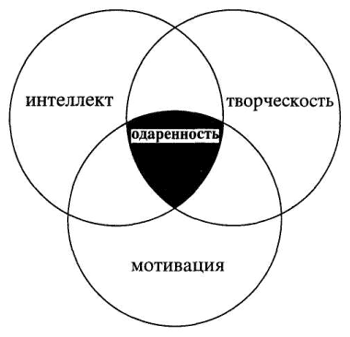      Кроме того, в его теоретической модели учтены знания на основе опыта (эрудиция) и благоприятная окружающая среда. Автор отмечает. Что в соответствии с его концепцией число одаренных детей может быть значительно выше, чем при их идентификации по тестам интеллекта или достижений. Он не связывает понятие «одаренность» лишь с экстремально высокими оценками по каждому параметру. Подкупает демократичность этой модели, позволяющая относить к категории одаренных, тех, кто проявляет высокие показатели хотя бы по одному из параметров.     Данная концепция активно используется для разработки прикладных проблем, раскрывая довольно подробно суть одаренности как природного явления, Дж.Рензулли достаточно определенно указывает направление педагогической работы. Примечательно, что термин «одаренность» заменен им на термин «потенциал». Это свидетельство того, что данная концепция – своего рода универсальная схема, применимая для разработки системы воспитания и обучения не только одаренных, но и всех детей.     Выделенная Дж.Рензулли триада в несколько модифицированном варианте присутствует в большинстве современных зарубежных концепций одаренности. Так например, много общего с моделью Рензулли имеют рассмотренные выше концепции П.Торренса и концепция одаренности, предложенная Д.Фельдхьюсеном: состоящая из трех пересекающихся окружностей ядро, по его мнению, должно быть дополнено Я-концепцией и самоуважением. Она сходна с моделью Рензулли, но имеет свои способности. Если он также в категорию в категорию общих способностей включает креативность, то мотивация другого толка – мотивация достижения. Важной особенностью современного понимания одаренности является то, что она рассматривается не как статическая, а как динамическая характеристика (Ю.Д.Бабаева, А.И.Савенков и др.). Одаренность реально существует лишь в движении, в развитии такое понимание привело к созданию теоретических моделей одаренности, которые наряду с факторами, характеризующими потенциал личности включены факторы среды. К таким, например, можно отнести модель Ф.Монкса – «мультифакторная модель одаренности». Ф.Монкс дополняет уже три традиционных пересекающихся круга Дж.Рензулли треугольником, обозначающим основные факторы микросреды: «семья», «школа», «сверстники». Наиболее интересный вариант такого решения – «пятифакторная модель» А.Таннебаума. Он подчеркивает, что само по себе наличие выдающихся интеллектуальных, творческих качеств не может гарантировать реализацию личности В творческой деятельности. Для этого требуется взаимодействие пяти условий, включающих внутренние и внешние факторы:фактор «д» или общие способности;специальные способности в конкретной деятельности;специальные характеристики неинтеллектуального характера, подходящие для конкретной области специальных способностей (личностные, волевые);стимулирующее окружение, соответствующее развитию этих способностей (семья, школа);случайные факторы (очутиться в нужном месте в нужный час)     Современными исследователями Р.Стренбергом и Е. Григоренко предложена так называемая «инвестиционная модель» одаренности. Авторы утверждают, что для творчества необходимо наличие интеллектуальных способностей, знаний, стилей мышления, личностных характеристик, мотивации и окружения (среды).     Отмеченное выше доминирование интегративного выражено в преобладании представлений об одаренности, как о суммарном личностном свойстве, имеющим в основе одну или несколько общих характеристик (Ч.Спирмен и др.), не является абсолютным. Так, например, известный немецкий ученый К.Хеллер считает наиболее эффективными в педагогическом отношении многофакторные модели одаренности. Этой же точки зрения придерживаются и отечественные специалисты ( Ю.Д.Бабаева и др.). Долговременное исследование К.Хеллера по выявлению и специальному обучению одаренных детей построено на базе разработанной им многофакторной модели («Мюнхенская модель одаренности»). Модель включает: факторы одаренности (интеллектуальные способности, креативность, социальную компетентность и др.), факторы среды (микроклимат в семье, классе), достижения (спорт, языки, естественные науки др.) и не когнитивные личностные особенности (преодоление стресса. Мотивации достижений, стратегии работы и учебы и ряд других).     Основой для разработок учебных программ по предметам послужила знаменитая модель Б.Блума, ориентированная на сферу познавательных функций (таксономия целей обучения)     Изучение и исследование спектра одаренности привели американских ученых к необходимости сочетания когнитивных аффективных аспектов развития. Примером такого подхода является трехблочная модель Ф.Уильямса:блок – основные предметы изучения (естествознание, язык, математика, изобразительное искусство, обществоведение):блок – стратегические направления преподавания и поведения учителя (его профессиональные умения);блок – показатели развития учащихся, как в познавательной, так и в эмоционально-личностной сферах (оригинальность мышления, готовность рисковать, любознательность и т.д.). Уильямс указывает на теснейшую связь аффективного развития с когнитивным, он предлагает их одновременный учет в развитии одаренных детей.«Структура интеллекта» Дж. Гилфорда.     Американский исследователь Дж.Гилфорд разработал концепцию структуры интеллекта. Эта модель легла в основу многих психолого-педагогических концепций диагностики, прогнозирования обучения и развития одаренных детей в зарубежной психологической теории и практики. Ее рассматривают как одну из самых известных среди всех когда-либо предложенных моделей интеллекта. Естественно, что она при этом является и одной из самых критикуемых.     Данная модель предлагает, по полушутливому утверждению автора, около 120 «способов быть умным», что в свою очередь, является прекрасной базой для разработки программ как диагностики мышления, так и конкретизации того, что подлежит целенаправленному развитию. Эта модель много лет используется как базовая в ряде американских школ и детских садов, прежде всего для одаренных детей. Свойством данной модели является то, что она носит комплексный характер, содержит описание разных типов когнитивных способностей, позволяет педагогическим работникам использовать самые разнообразные методы, далеко выходящие за рамки обычных учебных программ, стимулирования учебного процесса. Педагоги, работающие с одаренными детьми, получили инструментарий теоретических и практических средств, способствующих оживлению уроков, стимулированию познавательной деятельности и самостоятельной поисковой активности.     Дж.Гилфорд находит несколько общих фундаментальных оснований для многочисленных реальных проявлений (факторов) интеллекта и на этой основе классифицирует их, выделяя три фундаментальных способа объединения интеллектуальных факторов первого блока («операции») – выделение основных видов интеллектуальных процессов и выполненных операций. Этот поход позволяет объединить пять больших групп интеллектуальных способностей:познание – восприятие и понимание предъявляемого материала;память – запоминание и воспроизведение информации;конвергентное мышление – логическое, последовательное, однонаправленное мышление, проявляется в задачах, имеющих единственный правильный ответ;дивергентное мышление – альтернативное, отступающее от логики, проявляется в задачах, допускающих существование множества правильных ответов;оценка – суждение о правильности заданной ситуации.     Второй способ классификации интеллектуальных факторов по Дж.Гилфорду, соответствует виду материала или включенного в него содержания, которое может быть представлено так:образное;символическое;семантическое;поведенческое.     Обрабатываемая информация может принимать вид какого-то одного из конечных продуктов: единицы, классы, системы, отношения, трансформации и импликации. Данные три вида классификации представлены Дж. Гилфордом в виде модели куба (рис.1), каждое измерение которого представляет собой один из способов измерения факторов: в одном измерении располагаются различные виды операций; в другом измерении – находятся разные виды конечного мыслительного продукта; в третьем измерении – разные виды содержания.     Дж.Гилфорд внес большой вклад в теорию одаренности. Он выделял параметры креативности индивида. Разработал составляющие дивергентного мышления (быстрота, оригинальность, гибкость, точность). Все это позволило сделать новые модификации практической деятельности в развитии, обучении и воспитании одаренных школьников.Методы выявления и диагностики одаренности.     Применительно к проблематике одаренности можно отметить несколько основных направлений психодиагностических исследований. В тех случаях, когда задача ставится шире и предполагает не только отбор, но и психологическую помощь одаренному ребенку, сфера диагностики существенно расширяется. Она может включать выяснение особенностей взаимоотношений ребенка со сверстниками, со взрослыми. Наличие или отсутствие различных форм дисбаланса (социального, эмоционального, моторного) в развитии психики ребенка и другие параметры. Помимо указанной прикладной психодиагностики специальную область составляют диагностические исследования, которые проводятся с целью получения новых теоретических и экспериментальных данных о проблематике одаренности. Эти исследования могут включать весьма широкий спектр диагностических методов, которые направлены на выявление новых закономерностей и взаимосвязей между параметрами, характеризующими одаренность, и другими характеристиками самого субъекта, окружающей его среды и т.п.     В нашей стране в последнее время широкое распространение получили всевозможные тесты, направленные на выявление одаренности. Вместе с тем, психолог упускает из виду, что в интерпретации результатов тестирования существенную роль играет теоретическая основа того или иного теста, соотнесение методических позиций исследователя с базовой моделью теста. Игнорирование этого обстоятельства снижает эффективность тестирования и может привести к некорректной интерпретации .Обычно диагностика одаренности проводится в целях создания особых условий обучения для детей с незаурядными способностями в рамках специально разработанных  для этого учебных и развивающих программ, которые реализуются в специальных кружках, учебных классах и школах для одаренных. Эффективность освоения отобранными детьми этих программ и является для многих учителей своеобразной оценкой качества проведенного диагностического обследования, условия же приема в подобные учебные заведения часто диктуют требования к методам диагностики: они должны быть стандартизированы, не занимать много времени.     Однако и при весьма квалифицированном использовании лучшие тесты не гарантируют защиты от ошибок, кроме того, надо учитывать, что ни один из существующих тестов не охватывает всех видов одаренности.     Основными методами являются наблюдение и эксперимент. Объект изучения – ребенок – так активен, что он сам себя выражает, и приемом наблюдения здесь очень много можно узнать. При подходе к одаренному ребенку нельзя обойтись без наблюдения за его индивидуальными проявлениями. Чтобы судить об его одаренности, нужно выявить то сочетание психологических свойств, которое присуще именно ему, то есть нужна целостная характеристика, получаемая путем разносторонних наблюдений. Преимущество наблюдения и в том состоит, что оно может происходить в естественных условиях, когда наблюдателю может открыться немало тонкостей. Существует так называемый естественный эксперимент, когда, например. На уроке, или занятиях кружка организуется нужная для исследователя обстановка, которая является для ребенка совершенно привычной и когда он может не знать, что за ним специально наблюдают. И здесь можно вызывать и повторить интересующее нас явление. Применяют и так называемое включенное наблюдение, когда сам наблюдатель является участником происходящего.     Составление психологической характеристики. А.Ф.Лазурский разработал следующие правила составления психологической характеристики:наблюдатель выбирает факты, представляя себе, по крайней мере, в общих чертах, к какой именно стороне личности относится данное проявление;записываются только факты, и если отдельные наблюдения противоречат друг другу, противоречия не следует сглаживать;необходимо и также описывать и внешние условия, при которых данное проявление было замечено.     Может показаться, что первое и второе требование до некоторой степени противоречат друг другу: наблюдатель с одной стороны, должен записывать только факты, а с другой – обязан отдавать себе отчет в том, что может означать описываемое проявление. Однако противоречие это кажущееся. Большой интерес представляют соображения А.Ф.Лазурского о двух возможных способах оформления характеристик. Первый – составляется сводка фактических данных в известной последовательности, в порядке намечавшейся программы описания; когда такая обстоятельная сводка закончена, остается сделать резюме. Другой способ – исследователь, приступая к составлению сводного материала, не придерживается заранее принятого порядка изложения, а сразу же выдвигает те черты, которые. По его мнению, являются в данном случае наиболее характерными, подкрепляя свои выводы фактами. Никто в дальнейшем не превзошел А.Ф.Лазурского в разработке конкретной технологии подготовки характеристик.Лонгитюдные исследования.Признаки одаренности ребенка важно наблюдать и изучать в развитии. Для их оценки требуется достаточно длительное прослеживание изменений, наступающих при переходе от одного возрастного периода к другому. Такое исследование называется лонгитюдным (т.е. продленным, долгим). Имеется в виду систематическое наблюдение над испытуемым на протяжении ряда лет. Изучение может быть непрерывным, изо дня в день, а может быть и с перерывами – как бы «срезы», соединяемые «пунктиром». Как писал в свое время М.Я. Басов «такие наблюдения за одним и тем же ребенком дают возможность видеть, как быстро он изменяется в своем внешнем и внутреннем облике, как расцветает его личность, усложняясь и дополняясь, день ото дня, месяц от месяца, год от года все новыми чертами».     Иногда поперечные срезы противопоставляют лонгитюду как непрерывному прослеживанию изменений. Но если такие срезы достаточно часто повторяются, то они тоже становятся особой формой лонгитюда. Содержательные психологические характеристики – отдельных ли срезов или всего продольного ствола психического развития могут сопоставляться друг с другом, давать основания для выделения и классификации типов развития детей, в частности, вариантов хода развития интеллекта и отдельных его сторон.     В этой связи большой интерес для изучения одаренности представляет так называемый биографический метод. Издавна существующий интерес к биографиям выдающихся людей, как известно, привело к созданию особого жанра психологических жизнеописаний. В психологии изучения биографии ученых стало, в частности, одним из способов выявления тех личностных и интеллектуальных качеств, которые благоприятствуют творческой деятельности. Многие годы составления и анализ биографий практиковались главным образом в отношении тех, кого уже нет в живых, или тех, для кого уже настала пора подводить итоги прожитой жизни. Но постепенно возрастал интерес к еще далеко не завершенным судьбам, например, к истории умственного подъема ученых, находящихся в расцвете сил.Опросники.     В последнее десятилетие изучение жизненного пути стало распространяться как весьма эффективный подход к выяснению особенностей испытуемого в данный период, а отчасти и к прогнозу на будущее. Разработка биографического метода связана с применением таких способов получения информации, как опросники, обращенные к самому исследуемому лицу, беседы и интервью с ним, а также опросники для окружающих, изучение продуктов деятельности дневников, писем и т.д. Знаток американской психологической литературы по одаренности Л.В. Попова указывает, что среди новых диагностических методик на первый план выходит биографический опросник, как более надежное, чем традиционные тесты, средство выявления творческих возможностей и прогноза достижений. Вместе с тем проявляется тенденция к формализации самих приемов биографического метода. В частности, более обширными и стандартизированными становятся опросники. Биографические опросники могут быть использованы для выявления психологических особенностей лиц, чья одаренность определялась другими способами.Индивидуальный лонгитюд.     Одаренность – «дело штучное», это всегда индивидуальность, и здесь каждый случай требует прежде всего индивидуального лонгитюда, то есть монографического описания и анализа. Современный уровень диагностики не исключает случаев недооценки потенциала ребенка, то есть ошибок, связанных, в частности с тем, что отрицательные результаты испытаний могут зависеть от временных факторов, маскирующих подлинные возможности. В этой связи принципиальное значение имеет разработка методов выявления «скрытой» одаренности. Выявление детей, обладающих незаурядными способностями представляет собой сложную и многоаспектную проблему. До сих пор в науке и педагогической практике представлены две противоположные точки зрения на одаренность. Сторонники одной из них считают, что одаренным является каждый нормальный ребенок и нужно только вовремя заметить конкретный вид способностей и развить их. По мнению исследователей. Разделяющих противоположную точку зрения, одаренность представляет собой весьма редкое явление, присущее лишь незначительному проценту людей от общей популяции: поэтому выявление одаренного ребенка подобно кропотливому поиску крупиц золота. Эти разногласия – своеобразный отголосок спора о преимущественной роли наследственности и воспитания в развитии одаренности.      Выявление одаренных детей – продолжительный процесс, связанный с анализом развития конкретного ребенка. Эффективная идентификация одаренности посредством какой-либо одноразовой процедуры тестирования невозможна. Поэтому вместо одномоментного отбора одаренных детей необходимо направлять усилия на постепенный, поэтапный поиск одаренных детей в процессе их обучения по специальным программам (в системе дополнительного образования), либо в процессе индивидуализированного образования. Необходимо снизить вероятность ошибки, которую можно допустить в оценке одаренности ребенка как по положительному критерию, так и по отрицательному критерию: высокие значения того или иного показателя не всегда являются свидетельством одаренности, низкие значения того или иного показателя еще не являются доказательством ее отсутствия. Данное обстоятельство особенно важно при интерпретации результатов тестирования. Так, высокие показатели психометрических тестов интеллекта могут свидетельствовать всего лишь о мере обученности и социализации ребенка, но не его интеллектуальной одаренности. В свою очередь низкие показатели по тесту креативности могут быть связаны со специфической познавательной позицией ребенка, но никак не с отсутствием у него творческих способностей.     Проблема выявления одаренных детей имеет четко выраженный этический аспект. Идентифицировать ребенка как «одаренного» или как «неодаренного» на данный момент времени – значит искусственно вмешаться в его судьбу, заранее предопределяя его субъективные ожидания. Многие жизненные конфликты одаренных и неодаренных коренятся в неадекватности исходного прогноза их будущих достижений. Следует учитывать, что детская одаренность не гарантирует талант взрослого человека. Соответственно далеко не каждый талантливый взрослый проявлял себя в детстве как одаренный ребенок. С учетом вышесказанного могут быть сформулированы следующие принципы выявления одаренных детей:комплексный характер оценивания разных сторон поведения и деятельности ребенка, что позволит использовать различные источники информации и охватить как можно более широкий спектр его способностей;длительность идентификации (развернутое во времени наблюдение за поведением данного ребенка в разных ситуациях);анализ его поведения в тех сферах деятельности, которые в максимальной мере соответствуют его склонностям и интересам (включение ребенка в специально организованные предметно-игровые занятия, вовлечение его в различные формы соответствующей предметной деятельности и т.д.);использование тренинговых методов, в рамках которых можно организовывать определенные развивающие влияния, снимать типичные для данного ребенка психологические «преграды» и т. д.;подключение к оценке одаренного ребенка экспертов, специалистов высшей квалификации в соответствующей предметной области деятельности (математиков, филологов, шахматистов и т. д.) При этом следует иметь в виду возможный консерватизм мнения эксперта, особенно при оценке продуктов подросткового и юношеского творчества;оценка признаков одаренности ребенка не только по отношению к актуальному уровню его психического развития, но и с учетом зоны ближайшего развития (в частности, на основе организации определенной образовательной среды с выстраиванием для данного ребенка индивидуальной траектории обучения);преимущественная опора на экологически валидные методы психодиагностики, имеющие дело с оценкой реального поведения ребенка в реальной ситуации, таких как: анализ продуктов деятельности.При выявлении одаренных детей, как было сказано раньше более целесообразно использовать комплексный подход. При этом может быть задействован широкий спектр разнообразных методов:различные варианты метода наблюдения за детьми (в лабораторных условиях, во внешкольной деятельности и т.п.);специальные психодиагностические тренинги;экспертное оценивание поведения детей учителями, родителями, воспитателями;проведение «пробных» уроков по специальным программам, а также включение детей в специальные игровые и предметно-ориентированные занятия;экспертное оценивание конкретных продуктов творческой деятельности детей;организация различных интеллектуальных и предметных олимпиад, конференций, спортивных соревнований;проведение психодиагностического исследования с использованием различных психометрических методик в зависимости от задачи анализа конкретного случая одаренности.     Однако и комплексный подход к выявлению одаренности не избавляет полностью от ошибок. В результате может быть «пропущен» одаренный ребенок, или, напротив, к числу одаренных может быть отнесен ребенок, который никак не подтвердит этой оценки в своей последующей деятельности. Оценка ребенка как одаренного не должна являться самоцелью. Выявление одаренных детей необходимо связывать с задачами их обучения и воспитания, а также с оказанием им психологической помощи и поддержки. Последнее обстоятельство позволяет существенно расширить сферу используемых психодиагностических методов и учесть целый ряд дополнительных моментов:особенности взаимодействия ребенка со сверстниками и взрослыми;наличие (или отсутствие) различных форм дисинхронии в развитии одаренного ребенка;особенности развития эмоциональной сферы ребенка и т.п.     Специальную область составляют экспериментально психологические исследования одаренных, которые проводятся с целью получения новых теоретических и эмпирических данных о природе детской одаренности. Эти исследования могут использовать самые разнообразные психологические методики, направленные на выявление структуры разных видов одаренности, а также закономерностей взаимоотношений одаренного ребенка с окружающей социальной средой. Без таких исследований невозможен процесс в практической деятельности, связанной с выявлением и развитием одаренных детей.Психолого-педагогические основы развития одаренности в дошкольном возрасте     Государственная система работы с одаренными детьми включает несколько уровней. Основой этой системы является детский сад и школа, охватывающие наиболее широкий круг детей. На уровне детского сада необходимым условием является наличие навыков распознавания одаренности своих воспитанников, создание для них оптимальных условий в плане учебы и отношений со сверстниками. А при необходимости - указание путей обращения в школьные заведения, работающие с одаренными детьми; желательно также чтобы школа допускала обучение по гибким программам, позволяющим получать дополнительные знания тем ученикам, кто в них нуждается, что является редкостью. Следует помнить, что как бы ни был одарен ребенок, его нужно учить. Важно приучить к усидчивости, приучить трудиться, самостоятельно принимать решения. Одаренный ребенок не терпит давления, притеснений, окриков, что может вылиться в проблему. У такого ребенка трудно воспитывать терпение, усидчивость и ненавязчивость. Необходима огромная загрузка ребенка, с дошкольного возраста его следует приобщать к творчеству, создавать обстановку для творчества. Для развития своих талантов одаренные дети должны свободно распоряжаться временем и пространством, обучаться по расширенному учебному плану и чувствовать индивидуальную заботу и внимание со стороны своего учителя. Широкие временные рамки способствуют развитию проблемно-поискового аспекта. Акцент делается не на то, что изучать, а на то, как изучать. Если одаренному ребенку предоставлена возможность не спешить с выполнением задачи и не перескакивать с одного на другое, он наилучшим образом постигнет тайну связи между явлениями и научится применять свои открытия на практике. Неограниченные возможности анализировать высказанные идеи и предложения, глубоко вникать в существо проблем способствуют проявлению природной любознательности и пытливости, развитию аналитического и критического мышления.     Существенный опыт по изучению одаренных детей и работе с ними, накопленный в мировой психологии и педагогике, оставляет открытыми ряд вопросов, которые требуют поиска ответов на них. Прежде всего, это вопросы о ранней детской одаренности, которая выявляется у детей дошкольного возраста (в нашей стране - это возраст до 6-7 лет). Часто за одаренность дошкольника принимаются некоторые его конкретные знания и умения: умение рано читать и писать, быстро считать, различать архитектурные стили и музыкальные жанры. Эти умения впечатляют взрослых, но нередко оказываются результатом обыкновенной тренировки детей родителями. В решении же новых задач, требующих самостоятельности, нестандартности решения такие дети могут проявлять полную беспомощность. Но даже если одаренность ребенка выявляется на новом материале, с помощью специальных заданий, то и тут возникают определенные трудности в интерпретации данных. Традиционно, например, основной характеристикой умственной одаренности рассматривается опережение ребенком в развитии своих сверстников (например, существенно более высокие показатели IQ). Но когда мы говорим о специфике одаренности каждого возраста, с позиции развития (то есть стадиальности) детской одаренности, становится непонятным, за счет чего возникает подобное опережение. За счет ли того, что ребенок оптимально использует возможности именно своего возраста или за счет перескока на следующую возрастную ступень. Например, дошкольник дает высокие показатели при выполнении тестовых заданий за счет очень высокого уровня развития образных компонентов интеллекта (что специфично для данного возраста) или за счет перехода к включению механизмов следующей возрастной ступени (например, к оперированию понятиями, что обычно появляется в школьном возрасте). И что стоит за подобным переходом к высшей ступени: быстрое, но полноценное проживание своего возраста или пропуск существенных этапов возрастного развития, который потом может проявиться в угасании рано обнаруженной одаренности? Ответив на эти вопросы, можно подойти и к решению проблемы образовательной работы с одаренными дошкольниками. В настоящее время существует значительное количество различных программ для одаренных детей, основанных на различных теоретических моделях одаренности. Практически в каждую модель включаются личностный (мотивация) и когнитивный (интеллектуальные и творческие способности) компоненты [17, 65]. При этом существует различное понимание способностей и специфики одаренности на разных этапах возрастного развития.     Структура умственной одаренности у детей дошкольного возраста, на наш взгляд, может быть охарактеризована путем анализа специфики и уровня развития трех основных компонентов: познавательной активности, умственных способностей и специфически дошкольных видов деятельности (игра, продуктивные виды деятельности), в которых ребенок может реализовать свои возможности как субъект. В русле данного подхода одаренный дошкольник - это не тот ребенок, который быстрее переходит к обучению  школьным программам, а тот, который в наиболее полной степени проживает свой возраст.     Проблема связи активности субъекта с развитием одаренности анализировалась многими авторами (Д.Б.Богоявленская, В.А.Петровский и др.). Одной из форм проявления познавательной активности у дошкольника являются те вопросы, которые ребенок задает взрослым. С помощью вопросов дети расширяют свои представления о действительности, осваивают новые способы взаимодействия с нею. Содержание и разнообразие таких вопросов являются важнейшим показателем умственной одаренности.     Так, в выполненном исследовании, И.А.Бурлакова проводила сравнительный анализ вопросов, которые задают взрослым по картинкам умственно одаренные дети и обычные дети, посещающие детский сад. Оказалось, что все детские вопросы можно разделить на две большие группы. Вопросы первой группы направлены как бы на составление описания происходящего на картинке («Где бегут лисички?», «Что у обезьянки в руке? » и т.п.). Вопросы второй группы расширяют изображенную ситуацию, с их помощью дети пытаются раскрыть суть происходящего, понять его причины («О чем спрашивает учитель?», «Какую книжку читает обезьянка?», «Почему один бежит первым, а другой отстает?» и пр.). Если обычные дети задают к каждой картинке по 1-3 вопроса первой группы, то дети одаренные - по 5-6 вопросов второй группы [3,64]. Естественно, что подобные проявления познавательной активности умственно одаренного ребенка позволяют ему вступать в более длительное и содержательное взаимодействие с взрослым по сравнению с обычными детьми, осваивать новые стратегии анализа различных ситуаций. При этом ядром умственной одаренности являются умственные способности ребенка. Одним из подходов к анализу развития детских способностей является подход, разработанный Л.А.Венгером и его сотрудниками на основе теории Л.С.Выготского [4,138]. Л.С.Выготский подчеркивал, что во всяком приобретении человеческой культуры отложились, материализовались исторически складывавшиеся человеческие способности (психические процессы определенного уровня организации). Поэтому развитие ребенка может быть проинтерпретировано как процесс освоения им тех же общечеловеческих способностей.Данные теоретические положения легли в основу концепции развития детских способностей, разработанной Л.А.Венгером и его коллегами. Согласно этой концепции под способностями понимаются ориентировочные действия, осуществляемые путем использования существующих в культуре средств. Освоение данных средств перестраивает психику ребенка, делает ее осознанной и произвольной[3,100]. При таком подходе способности выступают как основные интегративные единицы психического развития ребенка. Использование любого, культурно заданного средства требует от ребенка обращения к способу его использования. Тем самым закладывается основа для подчинения натуральных форм поведения культурным, произвольным на основе освоения нужного способа действия. То есть развитие характеризуется не механическим овладением и накоплением новых действий, достижением определенных результатов, а появлением нового способа и произвольности его построения и использования. Именно в этом случае у ребенка возникает возможность выхода в субъектную позицию, когда он не просто заучивает заданное взрослым, а сам, исходя из собственных потребностей, строит новые формы взаимодействия с реальностью.Список литературыhttp://revolution.allbest.ru/pedagogics/00010655_3.html. http://sakhitti.ru/itti/web/odaren/1.6.htmlБелова Е.С. Одаренность малыша: раскрыть, понять, поддержать - М; 1998г.Бернс Р. Развитие Я-концепции и воспитание. - М.: Прогресс, 1986 г.Выготский Л. С. Воображение и творчество в детском возрасте. СПб.: СОЮЗ, 1997г. Доровской А. И. Сто советов по развитию одаренности детей. Родителям, воспитателям, учителям. - М.: Российское педагогическое агентство, 1997г. Дьяченко О. М.  «Одаренный ребенок» /под ред.  М; 1997 г.Запорожец А.В. Психологическое развитие ребенка  М.: Педагогика, 1986 г.Петровский А.М. История психологии - М.: Педагогика, 1994г.Психология одаренности детей и подростков. Под ред. Ю.Д. Бабаева, Н.С.Лейтеса, Т.М. Марюгина – М; 2000 г.Рабочая концепция одаренности.Савенков А.И. «Одаренные дети в детском саду и школе» - М; 2000 г.Теплов Б.М. Способности и одаренность // Проблемы индивидуальных различий. М., 1961.Теплов М. Б. Избранные труды. В 2-х т., Т.1.- М..: Просвещение. 1971г.Хеллер К.А. Диагностика и развитие одаренных детей и подростков // Основные современные концепции творчества и одаренности / Под ред. Д.Б.Богоявленской. М.: Молодая гвардия, 1997г.Эльконин Д.Б.Избранные труды. М.: Педагогика, 1981г.